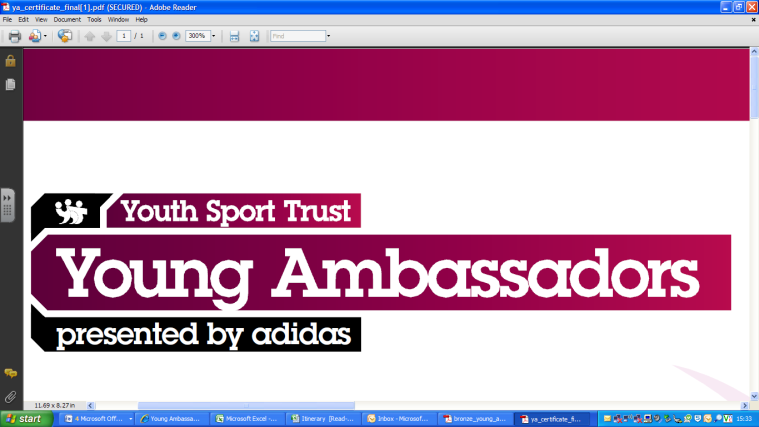 Bronze Ambassador Conference 2021-22Date:  Tuesday 11th (Bognor area) & Thursday 13th (Chichester area)Venue:  Arena sports centre & Chichester location TBC			Numbers:  6 pupils per school New Ambassador Specification:-Year 5-Be a positive role model within the schoolEssential attributes- potential or demonstrated:- Ability to influence and inspire other young people.- Ability to lead and manage other young leaders.- Excellent communication skills with other young people and adults.- Ability to show initiative and take responsibility.- Ability to portray a positive image and be a good role model to young people.- Organised, with good time management skills.- Passionate about PE & School sport (not necessarily elite performer)Roles and Responsibilities: -To increase participation and healthy lifestyles in their school.- To promote the positive values of sport in and through sport.- To be an ambassador and role model advocating PE and school sport.-To be the young people’s voice on PE and school sport in their schoolConference outcomes:-Students to understand the importance of a Bronze YA-Their role and responsibilities  -Why they have been selected-Introduction of project management--Introduction of a school enhancing sport projects-“Sprit of the Games” School Games Values -Maximising international events-Girls football outcomesAll attendees will receive a bronze ambassador top, resources to support competition delivery back in their school.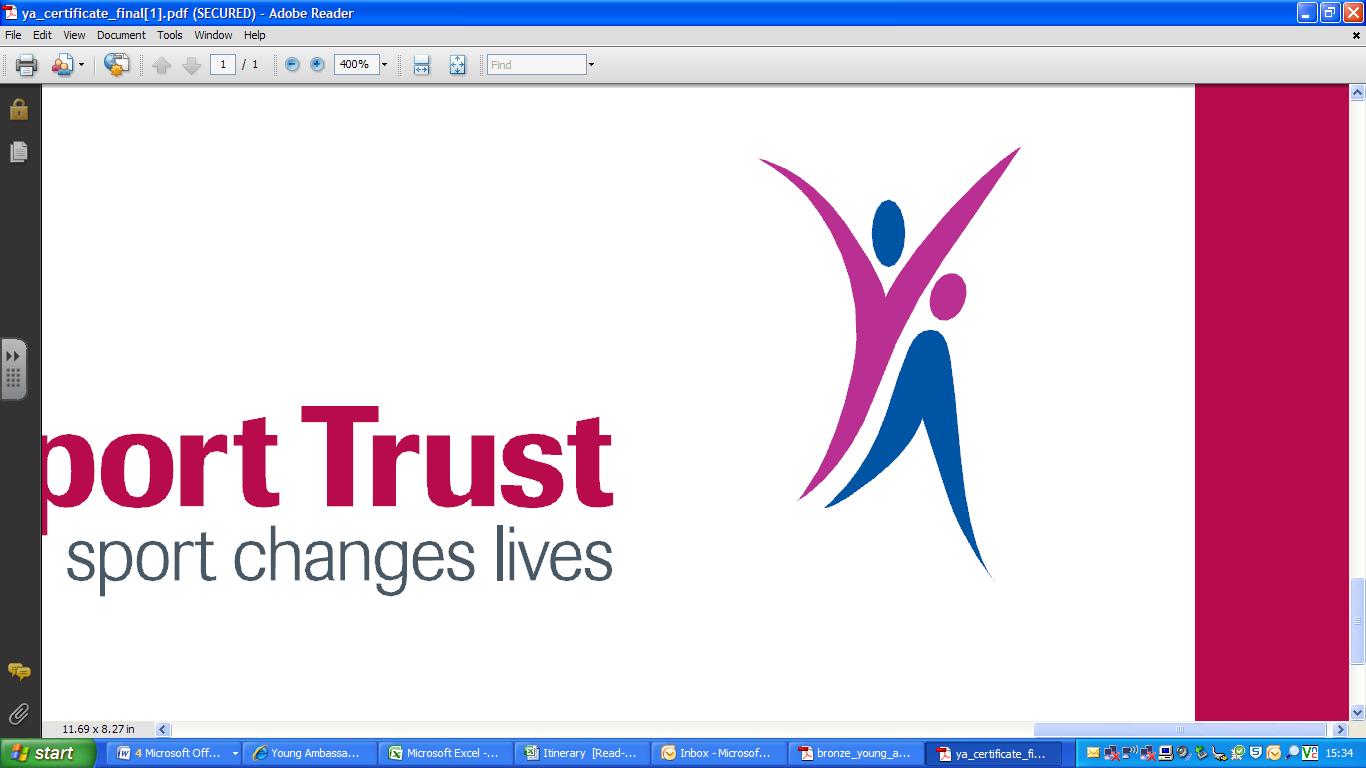 Kind regards.Sean O’ConnorSchool Sport Partnership Manager (SGO)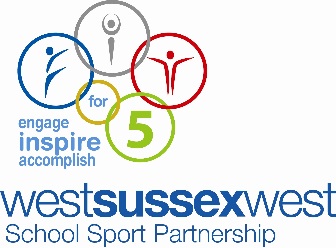 